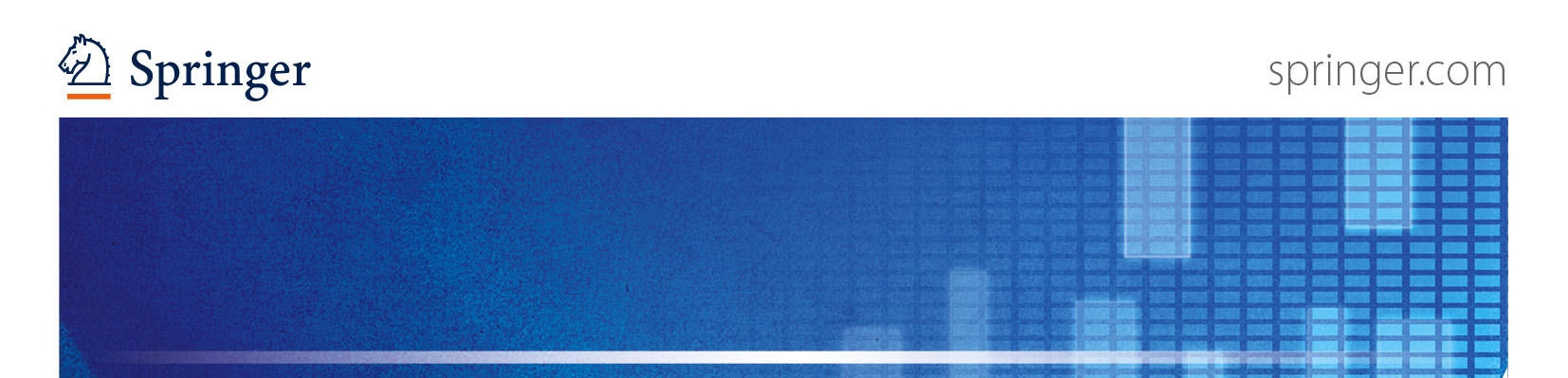 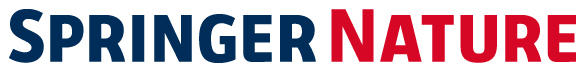 Оценка авторских семинаров-тренингов29-30 июня 2016, Алматы

Благодарим Вас за посещение нашего семинара Publishing Academy Workshops. Просим Вас в прилагаемой форме внести ваши отзывы и пожелания, для улучшения текущей программы и разработки следующих программ для вас.Пожалуйста отметьте следующее: Пожалуйста отметьте следующее: Пожалуйста отметьте следующее: Пожалуйста отметьте следующее: Пожалуйста отметьте следующее: Пожалуйста отметьте следующее: Пожалуйста отметьте следующее: Пожалуйста отметьте следующее: Пожалуйста отметьте следующее: Пожалуйста отметьте следующее: Пожалуйста отметьте следующее: Пожалуйста отметьте следующее: Пожалуйста отметьте следующее: Пожалуйста отметьте следующее: Очень доволенДоволенДоволенДоволенНейтральноНе доволенОчень недоволен1.ПрезентацииПрезентацииПрезентацииПрезентацииПрезентацииПрезентации2.Соответствие темСоответствие темСоответствие темСоответствие темСоответствие темСоответствие тем3.Длительность презентацийДлительность презентацийДлительность презентацийДлительность презентацийДлительность презентацийДлительность презентаций4.Место проведения мероприятияМесто проведения мероприятияМесто проведения мероприятияМесто проведения мероприятияМесто проведения мероприятияМесто проведения мероприятия5.Общее качествоОбщее качествоОбщее качествоОбщее качествоОбщее качествоОбщее качество6.Устраивает ли вас длительность семинара Устраивает ли вас длительность семинара Устраивает ли вас длительность семинара Устраивает ли вас длительность семинара Устраивает ли вас длительность семинара Устраивает ли вас длительность семинара Устраивает ли вас длительность семинара Устраивает ли вас длительность семинара Устраивает ли вас длительность семинара Устраивает ли вас длительность семинара Устраивает ли вас длительность семинара Устраивает ли вас длительность семинара Устраивает ли вас длительность семинара Слишком короткий Слишком короткий Слишком короткий   В самый раз  В самый раз  Слишком длинный  Слишком длинный  Слишком длинный  Слишком длинный7.Ваши комментарии:Ваши комментарии:Ваши комментарии:Ваши комментарии:Ваши комментарии:Ваши комментарии:Ваши комментарии:Ваши комментарии:Ваши комментарии:Ваши комментарии:Ваши комментарии:Ваши комментарии:Ваши комментарии:8.Что Вам больше всего сегодня понравилось?Что Вам больше всего сегодня понравилось?Что Вам больше всего сегодня понравилось?Что Вам больше всего сегодня понравилось?Что Вам больше всего сегодня понравилось?Что Вам больше всего сегодня понравилось?Что Вам больше всего сегодня понравилось?Что Вам больше всего сегодня понравилось?Что Вам больше всего сегодня понравилось?Что Вам больше всего сегодня понравилось?Что Вам больше всего сегодня понравилось?Что Вам больше всего сегодня понравилось?Что Вам больше всего сегодня понравилось?9.Что менее всего понравилось?Что менее всего понравилось?Что менее всего понравилось?Что менее всего понравилось?Что менее всего понравилось?Что менее всего понравилось?Что менее всего понравилось?Что менее всего понравилось?Что менее всего понравилось?Что менее всего понравилось?Что менее всего понравилось?Что менее всего понравилось?Что менее всего понравилось?10.Будете ли вы принимать участие в следующих программах Springer Nature?Будете ли вы принимать участие в следующих программах Springer Nature?Будете ли вы принимать участие в следующих программах Springer Nature?Будете ли вы принимать участие в следующих программах Springer Nature?Будете ли вы принимать участие в следующих программах Springer Nature?Будете ли вы принимать участие в следующих программах Springer Nature?Будете ли вы принимать участие в следующих программах Springer Nature?Будете ли вы принимать участие в следующих программах Springer Nature?Будете ли вы принимать участие в следующих программах Springer Nature?Будете ли вы принимать участие в следующих программах Springer Nature?Будете ли вы принимать участие в следующих программах Springer Nature?Будете ли вы принимать участие в следующих программах Springer Nature?Будете ли вы принимать участие в следующих программах Springer Nature?  ДА  ДА  НЕТ  НЕТ  НЕТ  НЕТ  НЕТ  НЕТ  НЕТ  НЕТ11.Какие ещё темы вы бы хотели включить в будущие программы?Какие ещё темы вы бы хотели включить в будущие программы?Какие ещё темы вы бы хотели включить в будущие программы?Какие ещё темы вы бы хотели включить в будущие программы?Какие ещё темы вы бы хотели включить в будущие программы?Какие ещё темы вы бы хотели включить в будущие программы?Какие ещё темы вы бы хотели включить в будущие программы?Какие ещё темы вы бы хотели включить в будущие программы?Какие ещё темы вы бы хотели включить в будущие программы?Какие ещё темы вы бы хотели включить в будущие программы?Какие ещё темы вы бы хотели включить в будущие программы?Какие ещё темы вы бы хотели включить в будущие программы?Какие ещё темы вы бы хотели включить в будущие программы?12.Что вы хотели бы, чтобы мы улучшили в будущих семинарах? Например, проведение таких семинаров в ваших университетах и др.?______________________________________________________________________________________________________________________________________________________________________Что вы хотели бы, чтобы мы улучшили в будущих семинарах? Например, проведение таких семинаров в ваших университетах и др.?______________________________________________________________________________________________________________________________________________________________________Что вы хотели бы, чтобы мы улучшили в будущих семинарах? Например, проведение таких семинаров в ваших университетах и др.?______________________________________________________________________________________________________________________________________________________________________Что вы хотели бы, чтобы мы улучшили в будущих семинарах? Например, проведение таких семинаров в ваших университетах и др.?______________________________________________________________________________________________________________________________________________________________________Что вы хотели бы, чтобы мы улучшили в будущих семинарах? Например, проведение таких семинаров в ваших университетах и др.?______________________________________________________________________________________________________________________________________________________________________Что вы хотели бы, чтобы мы улучшили в будущих семинарах? Например, проведение таких семинаров в ваших университетах и др.?______________________________________________________________________________________________________________________________________________________________________Что вы хотели бы, чтобы мы улучшили в будущих семинарах? Например, проведение таких семинаров в ваших университетах и др.?______________________________________________________________________________________________________________________________________________________________________Что вы хотели бы, чтобы мы улучшили в будущих семинарах? Например, проведение таких семинаров в ваших университетах и др.?______________________________________________________________________________________________________________________________________________________________________Что вы хотели бы, чтобы мы улучшили в будущих семинарах? Например, проведение таких семинаров в ваших университетах и др.?______________________________________________________________________________________________________________________________________________________________________Что вы хотели бы, чтобы мы улучшили в будущих семинарах? Например, проведение таких семинаров в ваших университетах и др.?______________________________________________________________________________________________________________________________________________________________________Что вы хотели бы, чтобы мы улучшили в будущих семинарах? Например, проведение таких семинаров в ваших университетах и др.?______________________________________________________________________________________________________________________________________________________________________Что вы хотели бы, чтобы мы улучшили в будущих семинарах? Например, проведение таких семинаров в ваших университетах и др.?______________________________________________________________________________________________________________________________________________________________________Что вы хотели бы, чтобы мы улучшили в будущих семинарах? Например, проведение таких семинаров в ваших университетах и др.?______________________________________________________________________________________________________________________________________________________________________Фамилия, Имя:Фамилия, Имя:Фамилия, Имя:Название организации:Название организации:Название организации:Подразделение:Подразделение:Подразделение:Направление исследованийНаправление исследованийНаправление исследованийEmail:Email:Email: